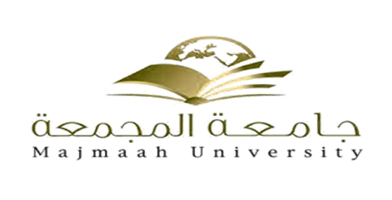 وكالة الجامعة للشؤون التعليميةإدارة الخطط والبرامج الدراسيةنموذج ( 5)مختصر توصيف المقرروصف المقرر :						Module Description          أهداف المقرر :					Module Aims                                 مخرجات التعليم: (الفهم والمعرفة والمهارات الذهنية والعملية)يفترض بالطالب بعد دراسته لهذه المقرر أن يكون قادرا على:محتوى المقرر (يتم تعبئتها باللغة المعتمدة في التدريس)الكتاب المقرر والمراجع المساندة: (يتم تعبئتها بلغة الكتاب الذي يدرس)اسم المقرر: نحو ( 4 )نحو ( 4 )رقم المقرر:221 عرب .221 عرب .اسم المتطلب السابق ورقمه:نحو ( 3 ) ، 211 عرب .نحو ( 3 ) ، 211 عرب .مستوى المقرر:الرابع   .الرابع   .الساعات المعتمدة:ثلاث ساعات .ثلاث ساعات .Symtax (4)Symtax (4)Module Title: 221 arab 221 arabModule ID:211 arab211 arabPrerequisite:fourthfourthLevel:Three hoursThree hoursCredit Hours:باب الاشتغال ؛ باب التعدي واللزوم ؛باب التنازع ؛ باب المفعول المطلق ؛باب المفعول له ؛ باب المفعول فيه ؛باب المفعول معه ؛ باب المستثنى . 1 تدريب الطالبة على المهارات اللغوية الحديثة .2تنمية القدرة على التقويم والنقد اللغوي الذاتي .3تعويد الطالبة على دقة الملاحظة ؛ والموازنة ؛ والحكم .4تمكين الطالبة من إجادة الفصحى ؛ وإلمامها بقواعدها بما يمكنها من تحليل النصوص وفهمها .5تدريب الطالبة على استعمال الألفاظ والتراكيب استعمالا صحيحا؛ والوقوف  على أثر الإعراب على المعنى .1تحدد القواعد النحوية في كتب التراث وتحللها .2تحسن التفكير النحوي والاستنباط للقاعدة .3 تميز الفروق بين التراكيب النحوية .4تطبق القواعد النحوية على العبارات أثناء المناقشة والحوار؛ وتعتني بتركيب الجملة وفقا للقاعدة .5تشارك بفاعلية في قاعة الدرس .قائمة الموضوعات(Subjects)عدد الأسابيع(Weeks)ساعات التدريس (Hours)باب الاشتغال : ضابطه والأصل فيه ؛ أركان الاشتغال وشروط كل ركن منه ؛ وجوب الرفع أو النصب أو ترجيح أحدهما أو التسوية بينهما ‘ يكون المشتغل اسما بثلاثة شروط ‘ ما يشترط لصحة الاشتغال  .26باب التعدي واللزوم: المتعدي له علامتان‘ اللازم له اثنتا عشرة علامة؛ حكم اللازم؛ أصالة تقديم بعض المفاعيل؛ حذف ناصب المفعول وجوبا وجوازا       1        3باب التنازع: حقيقته؛ وأمثلته؛ وشروط العوامل المتنازعة؛ ما لا يقع التنازع بينهما من العوامل؛ والسر في ذلك؛ عمل أحد العاملين وما يصنع في الآخر.       1      3  باب المفعول المطلق: تعريفه ؛ الأغراض التي يأتي لها ؛ صور كل غرض ؛ عامله؛ الخلاف في أصل المشتقات وأدلة كل فريق ؛ ما ينوب عن المصدر ؛ ما يجوز تثنيته من المصادر وما يمتنع ؛حذف العامل      2       6باب المفعول له : يشترط له خمسة أمور ، جره بحرف التعليل.      1       3باب المفعول فيه: تعريف الظرف؛ وأنواع ما ينتصب على الظرفية؛ حكم الظرف؛ بيان أحوال العامل فيه؛ ما يقبل النصب على الظرفية من أسماء الزمان؛ الظرف المتصرف وغير المتصرف.      2      6المفعول معه: تعريفه؛ الناصب له ؛حالات الاسم الواقع بعد الواو.      1      3باب المستثنى: أدوات الاستثناء؛ حاشا وآراء النحاة فيها؛ أحوال الاسم الواقع بعد(إلا)وحكمه؛ حكم المستثنى إذا تقدم على المستثنى منه ؛تكرر(إلا)للتوكيد ولغيره؛ حكم المستثنيات المتكررة بالنظر إلى المعنى(غير):أصلها؛ والاستثناء بها ‘المستثنى بسوى ؛وليس ؛ ولا يكون ،المستثنى بـ (خلا) و(عدا)‘المستثنى بـ (حاشا).      4      12اسم الكتاب المقررTextbook title شرح ابن عقيل على ألفية ابن مالك ؛ ومعه منحة الجليلاسم المؤلف (رئيس)Author's Nameبتحقيق شرح ابن عقيل لمحمد محي الدين عبد الحميد اسم الناشرPublisherدار التراث ؛ القاهرةسنة النشرPublishing Year1980   ـ  الطبعة العشرون اسم المرجع (1)Reference (1)أوضح المسالك إلى ألفية ابن مالك لابن هشام الأنصارياسم المؤلفAuthor's Nameتحقيق : محي الدين عبد الحميداسم الناشرPublisherسنة النشرPublishing Yearالطبعة السادسة  ، 1980م